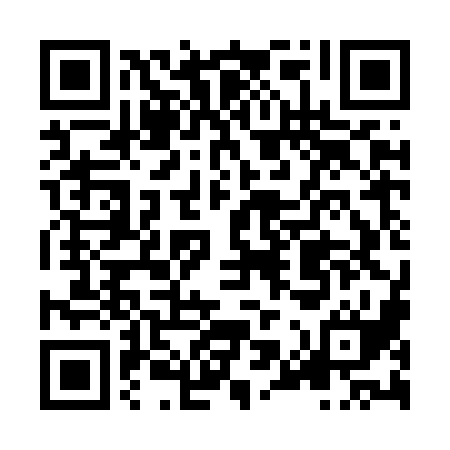 Ramadan times for Antandraja, LithuaniaMon 11 Mar 2024 - Wed 10 Apr 2024High Latitude Method: Angle Based RulePrayer Calculation Method: Muslim World LeagueAsar Calculation Method: HanafiPrayer times provided by https://www.salahtimes.comDateDayFajrSuhurSunriseDhuhrAsrIftarMaghribIsha11Mon4:384:386:4212:274:126:136:138:0912Tue4:354:356:3912:274:146:156:158:1213Wed4:324:326:3712:264:166:176:178:1414Thu4:294:296:3412:264:176:196:198:1615Fri4:274:276:3112:264:196:216:218:1916Sat4:244:246:2912:254:216:236:238:2117Sun4:214:216:2612:254:226:256:258:2318Mon4:184:186:2412:254:246:276:278:2619Tue4:154:156:2112:254:266:296:298:2820Wed4:124:126:1812:244:276:316:318:3021Thu4:094:096:1612:244:296:336:338:3322Fri4:054:056:1312:244:306:356:358:3523Sat4:024:026:1112:234:326:376:378:3824Sun3:593:596:0812:234:346:396:398:4025Mon3:563:566:0512:234:356:416:418:4326Tue3:533:536:0312:224:376:436:438:4527Wed3:503:506:0012:224:386:456:458:4828Thu3:463:465:5712:224:406:476:478:5129Fri3:433:435:5512:224:416:496:498:5330Sat3:403:405:5212:214:436:516:518:5631Sun4:364:366:501:215:447:537:539:591Mon4:334:336:471:215:467:557:5510:012Tue4:294:296:441:205:477:577:5710:043Wed4:264:266:421:205:497:597:5910:074Thu4:224:226:391:205:508:018:0110:105Fri4:194:196:371:205:528:038:0310:136Sat4:154:156:341:195:538:058:0510:167Sun4:114:116:321:195:548:078:0710:198Mon4:084:086:291:195:568:098:0910:229Tue4:044:046:271:185:578:118:1110:2510Wed4:004:006:241:185:598:138:1310:28